АРМАТУРОГИБ ЭЛЕКТРОГИДРАВЛИЧЕСКИЙ АГ-32АРМАТУРОГИБ ЭЛЕКТРОГИДРАВЛИЧЕСКИЙ АГ-32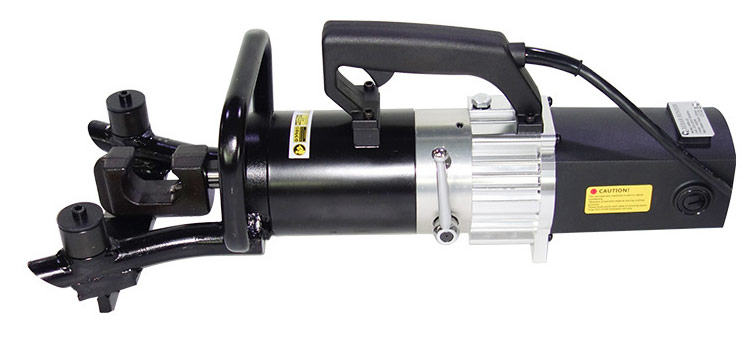 Диаметр изгибаемой арматуры4...32 мм (при прямом и обратном гибе)Угол изгиба0...105 град.Тип гидроцилиндраДвустороннего действияПереключение прямой ход / обратный ходрукояткаВремя полного гиба до 105 град.6 секундМощность электродвигателя1600 ВтНапряжение220 ВВес нетто24 кгВес в упаковке32 кгРазмеры упаковки620х250х350 ммТемпература окружающей среды-10...+40 град.Используемое маслоРекомендуется использовать гидравлические масла с вязкостьюISO VG 15 (подбирается в зависимости от температуры окружающей среды)